25.03.2020r. (środa)Grupa: Pszczółki Temat: Wiosenne kwiaty.Cele ogólne:- analiza słuchowa i sylabowa wyrazów,- rozwijanie sprawności ruchowej i właściwego reagowania na polecenie,- kształtowanie sprawności manualnej poprzez wykonanie pracy plastycznej.Przebieg zajęć:1. Wysłuchaj uważnie wiersza czytanego przez rodzica.Nasze kwiatyMaria KonopnickaJeszcze śnieżek prószy,Jeszcze chłodny ranek,A już w cichym lesieZakwita sasanek.A za nim przylaszczkaWychyla się z pączkaI mleczem się żółtym Złoci cała łączka.I dłużej już dzionka,I bliżej słoneczka…A w polu się gwieździBiała stokroteczka.A dalej fiołki,Wskroś trawy, pod rosą,W świeżych swych czareczkachWoń przesłodką niosą.(…)Oj, ziemio ty droga,Ty boży zielniku!I w polach, i w łąkachMasz kwiecia bez liku.- Wymień nazwy kwiatów, które pojawiły się w wierszu (sasanka, przylaszczka, mlecz, stokrotka).- Podziel nazwy wymienionych kwiatów na sylaby (sa-san-ka, przy-laszcz-ka, mlecz, 
sto-krot-ka. - Spróbuj powiedzieć jaką głoskę słyszysz na początku każdej nazwy (s-asanka, p-rzylaszczka, m-lecz, s-tokrotka).2. Zabawa ruchowa – „Kwiaty rosną – kwiaty więdną”Poproś rodzica, aby mówił na przemian polecenia: kwiaty rosną i kwiaty więdną.Na polecenie kwiaty rosną - stań na palcach jak najwyżej i wyciągnij ręce do słońca.Na polecenie kwiaty więdną – kucnij.Zaproś do zabawy innych domowników.3. „Wiosenne kwiaty” – praca plastyczna.Potrzebne są 3 koła – kolory dowolne (możesz sam je narysować i wyciąć lub poprosić rodzica o pomoc), kartki lub wycinanki w kolorach: zielony i niebieski, oraz nożyczki, klej i ołówek. Jeżeli nie masz kolorowych kartek możesz użyć białych i je pokolorować. Wykonanie:Dwa kółka złóż na pół; weź zieloną kartkę i spróbuj wydrzeć z niej trawę; z reszty kartki wytnij łodygę i dwa listki. Pamiętaj, żeby w razie trudności poprosić o pomoc rodzica. Pracę sklej według mojego wzoru.Wzór pracy: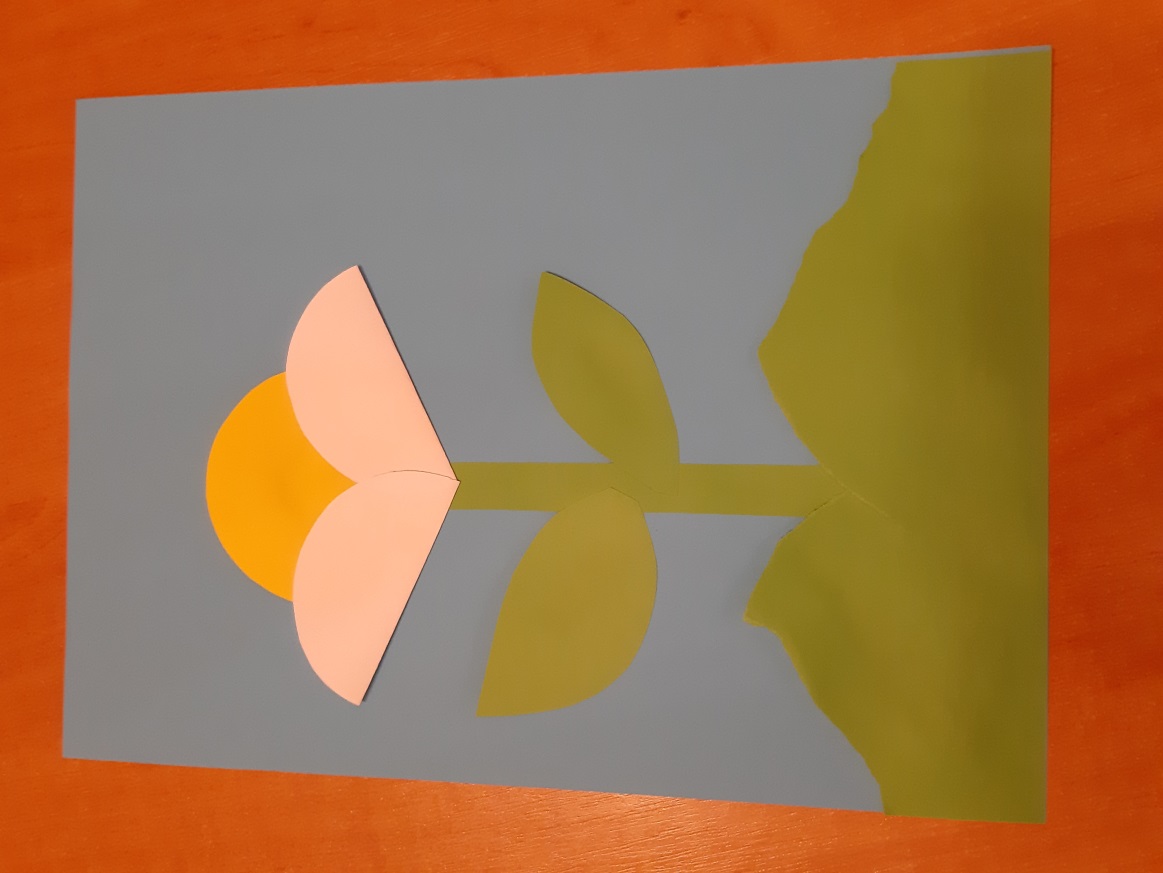 Miłej zabawy.